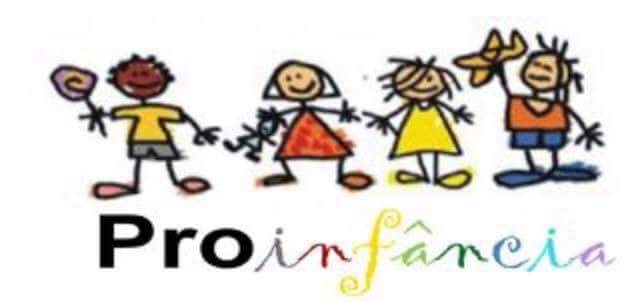 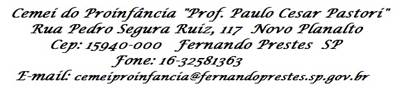 MATERNAL I APROFESSORA: SUZANACRONOGRAMA DAS ATIVIDADES DA SEMANA DO DIA 22/02 AO DIA 26/02/2021Vídeo: Segunda-feira – 22/02VÍDEO: 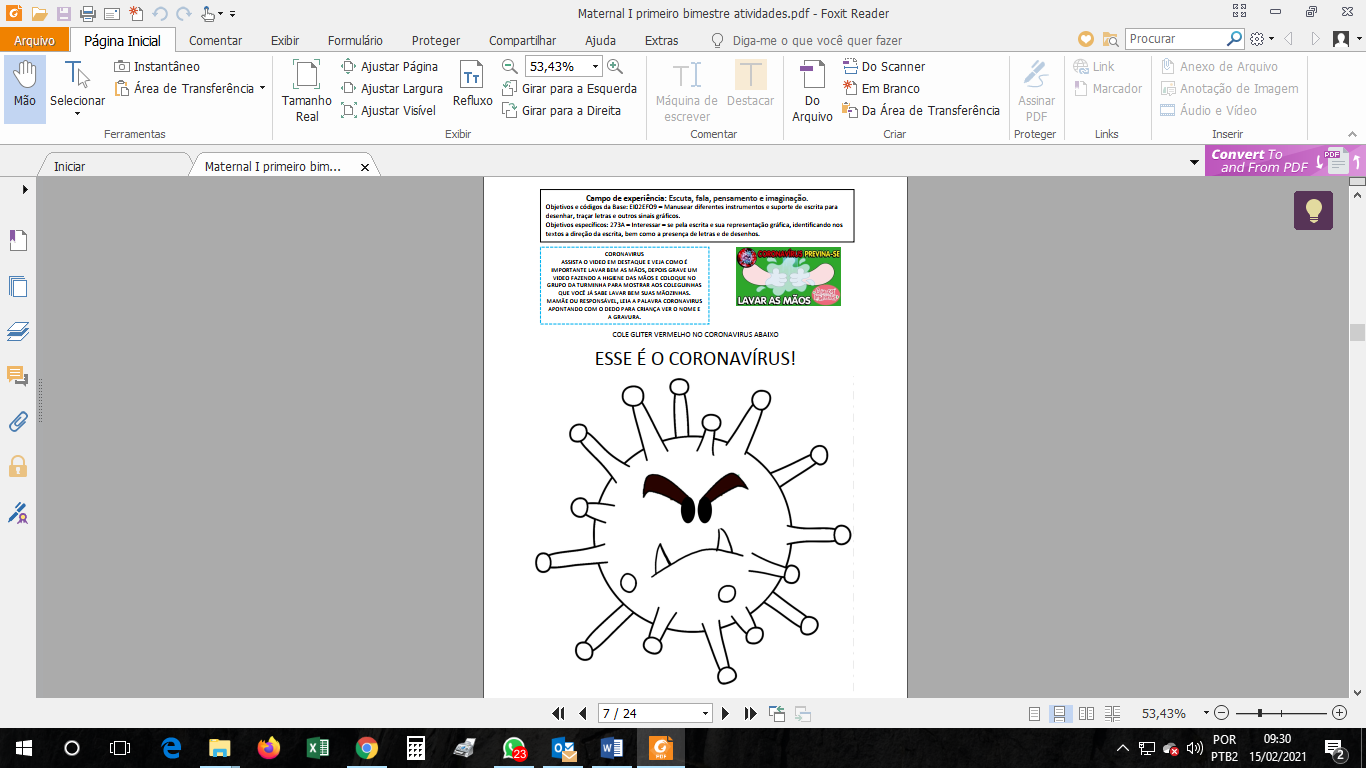 Terça-feira – 23/02 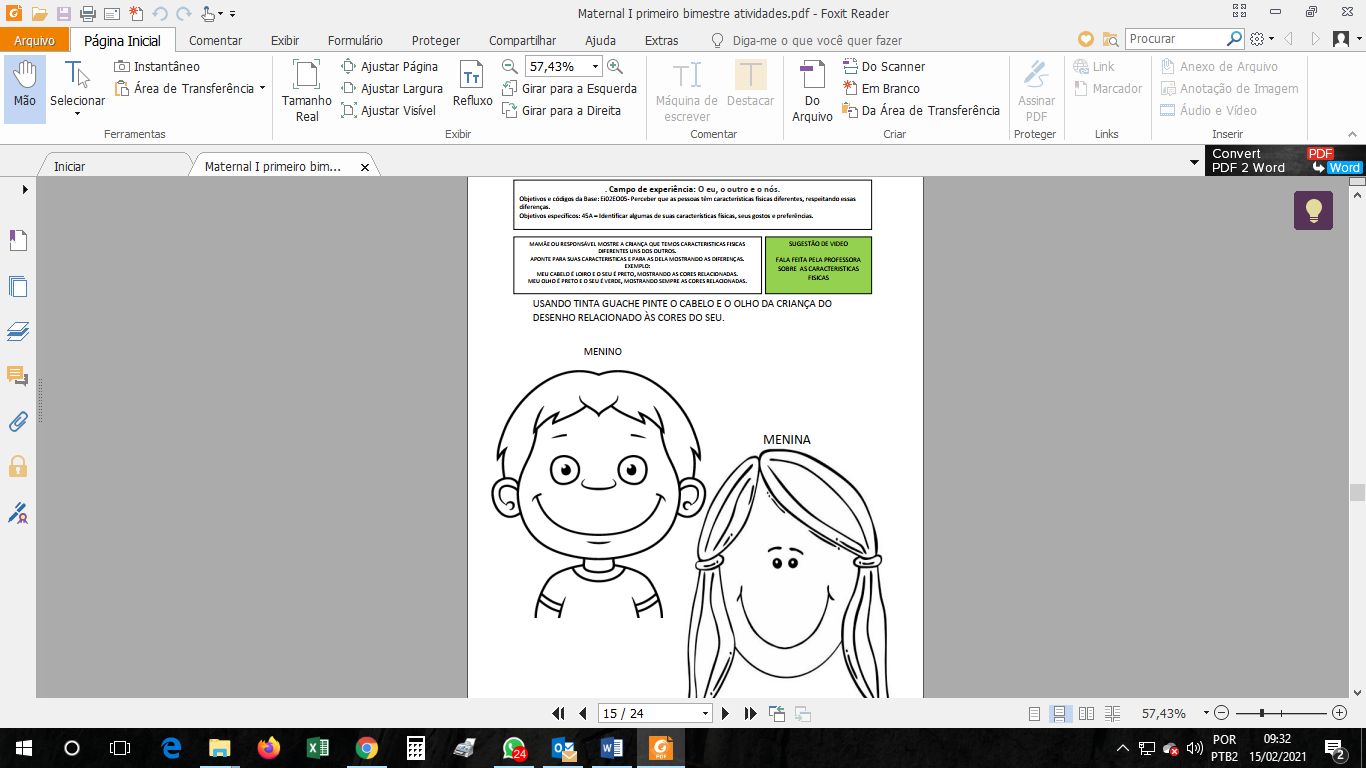 Quarta-feira – 24/02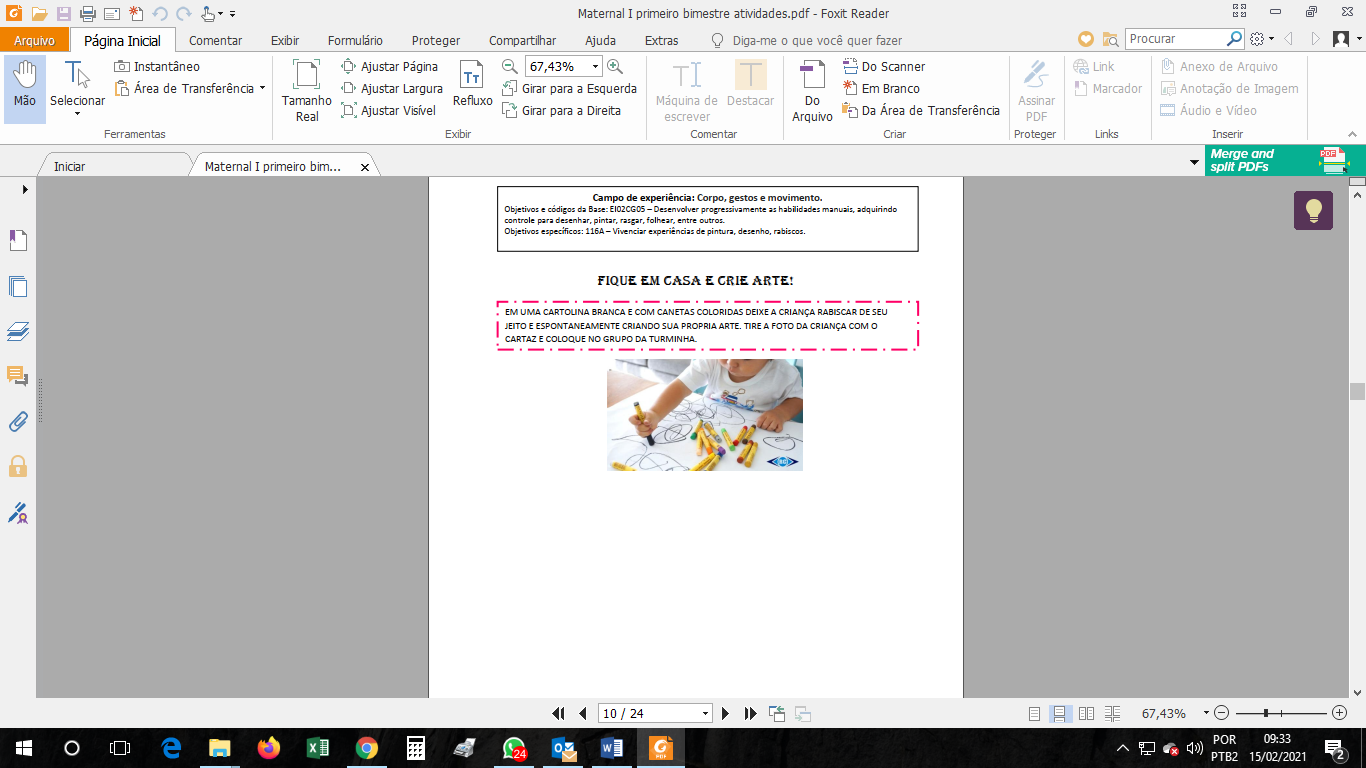 Quinta-feira – 25/02A atividade com tinta guache ajuda a melhorar a coordenação motora e é uma forma de exercer o conhecimento sobre as cores, além de ajudar a criança a desenvolver o gosto pela pintura.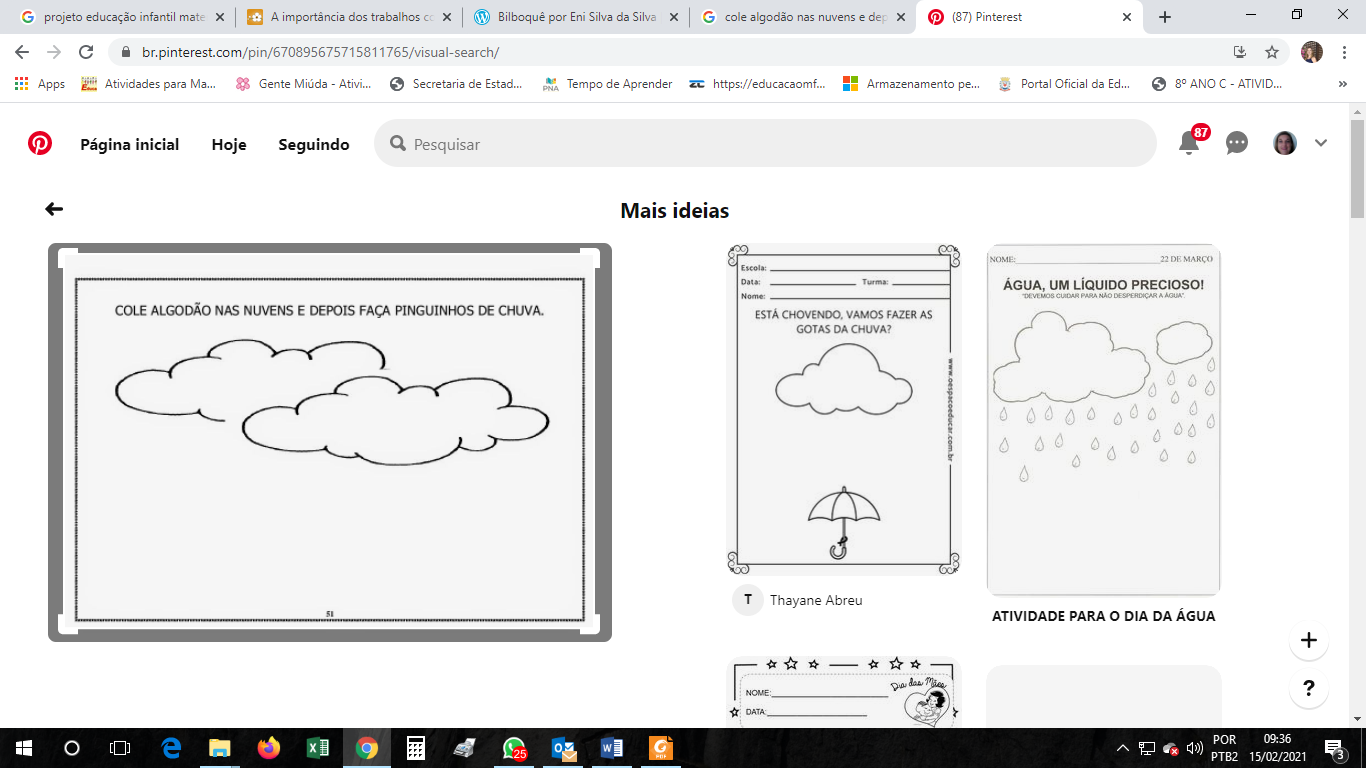 Sexta-feira – 26/02TRABALHANDO A COORDENAÇÃO MOTORA FINA 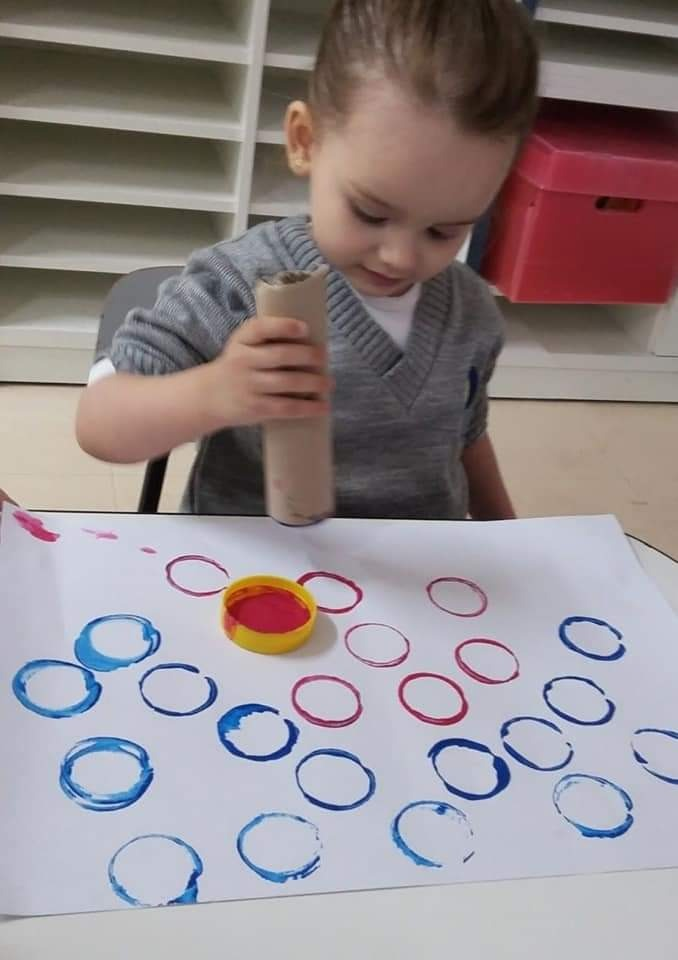 